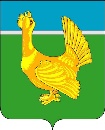 Администрация Верхнекетского районаПОСТАНОВЛЕНИЕВ соответствии со статьёй 7 Федерального закона от 06 октября 2003 года № 131-ФЗ «Об общих принципах организации местного самоуправления в Российской Федерации» постановляю:1. Внести в постановление Администрации Верхнекетского района от 28.10.2016 №832 «Об утверждении муниципальной программы «Противодействие коррупции в Верхнекетском районе Томской области» следующие изменения:в муниципальной программе «Противодействие коррупции в Верхнекетском районе Томской области»:1)  паспорт изложить в редакции согласно приложению №1 к настоящему постановлению;2)  приложение №2 изложить в редакции согласно приложению №2 к настоящему постановлению.2. Опубликовать настоящее постановление в информационном вестнике Верхнекетского района «Территория», разместить на официальном сайте Администрации Верхнекетского района. Настоящее постановление вступает в силу со дня его официального опубликования.Глава Верхнекетского района                                                                  С.А. АльсевичТ.Л. ГенераловаДело - 2, Генералова – 1                                                                        Приложение №1 к постановлению Администрации Верхнекетского районаот 29 .01. 2024 г. № 54ПАСПОРТмуниципальной программы «Противодействие коррупции в Верхнекетском районе Томской области»                                                                        Приложение №2к постановлению Администрации Верхнекетского района                                                                         от 29.01. 2024 г. № 54 Приложение № 2к муниципальной программе «Противодействие коррупции в Верхнекетском районе Томской области»Перечень программных мероприятий муниципальной программы Верхнекетского района «Противодействие коррупции в Верхнекетском районе Томской области»29 января 2024 г.р.п. Белый ЯрВерхнекетского района Томской области                                   № 54О внесении изменений в постановление Администрации Верхнекетского района от 28.10.2016 №832 «Об утверждении муниципальной программы «Противодействие коррупции в Верхнекетском районе Томской области» Наименование муниципальной программы (далее Программа)Противодействие коррупции в Верхнекетском районе Томской области Противодействие коррупции в Верхнекетском районе Томской области Противодействие коррупции в Верхнекетском районе Томской области Противодействие коррупции в Верхнекетском районе Томской области Противодействие коррупции в Верхнекетском районе Томской области Противодействие коррупции в Верхнекетском районе Томской области Противодействие коррупции в Верхнекетском районе Томской области Противодействие коррупции в Верхнекетском районе Томской области Противодействие коррупции в Верхнекетском районе Томской области Противодействие коррупции в Верхнекетском районе Томской области Противодействие коррупции в Верхнекетском районе Томской области Противодействие коррупции в Верхнекетском районе Томской области Противодействие коррупции в Верхнекетском районе Томской области Противодействие коррупции в Верхнекетском районе Томской области Противодействие коррупции в Верхнекетском районе Томской области Противодействие коррупции в Верхнекетском районе Томской области Куратор ПрограммыЗаместитель Главы Верхнекетского района по управлению делами Заместитель Главы Верхнекетского района по управлению делами Заместитель Главы Верхнекетского района по управлению делами Заместитель Главы Верхнекетского района по управлению делами Заместитель Главы Верхнекетского района по управлению делами Заместитель Главы Верхнекетского района по управлению делами Заместитель Главы Верхнекетского района по управлению делами Заместитель Главы Верхнекетского района по управлению делами Заместитель Главы Верхнекетского района по управлению делами Заместитель Главы Верхнекетского района по управлению делами Заместитель Главы Верхнекетского района по управлению делами Заместитель Главы Верхнекетского района по управлению делами Заместитель Главы Верхнекетского района по управлению делами Заместитель Главы Верхнекетского района по управлению делами Заместитель Главы Верхнекетского района по управлению делами Заместитель Главы Верхнекетского района по управлению делами Заказчик ПрограммыАдминистрация Верхнекетского района.Администрация Верхнекетского района.Администрация Верхнекетского района.Администрация Верхнекетского района.Администрация Верхнекетского района.Администрация Верхнекетского района.Администрация Верхнекетского района.Администрация Верхнекетского района.Администрация Верхнекетского района.Администрация Верхнекетского района.Администрация Верхнекетского района.Администрация Верхнекетского района.Администрация Верхнекетского района.Администрация Верхнекетского района.Администрация Верхнекетского района.Администрация Верхнекетского района.Разработчик ПрограммыУправление делами Администрации Верхнекетского районаУправление делами Администрации Верхнекетского районаУправление делами Администрации Верхнекетского районаУправление делами Администрации Верхнекетского районаУправление делами Администрации Верхнекетского районаУправление делами Администрации Верхнекетского районаУправление делами Администрации Верхнекетского районаУправление делами Администрации Верхнекетского районаУправление делами Администрации Верхнекетского районаУправление делами Администрации Верхнекетского районаУправление делами Администрации Верхнекетского районаУправление делами Администрации Верхнекетского районаУправление делами Администрации Верхнекетского районаУправление делами Администрации Верхнекетского районаУправление делами Администрации Верхнекетского районаУправление делами Администрации Верхнекетского районаИсполнители ПрограммыАдминистрация Верхнекетского района, органы Администрации Верхнекетского района, структурные подразделения Администрации Верхнекетского района (управление делами, юридическая служба, отдел информационных технологий), ОМВД по Верхнекетскому району (по согласованию)Администрация Верхнекетского района, органы Администрации Верхнекетского района, структурные подразделения Администрации Верхнекетского района (управление делами, юридическая служба, отдел информационных технологий), ОМВД по Верхнекетскому району (по согласованию)Администрация Верхнекетского района, органы Администрации Верхнекетского района, структурные подразделения Администрации Верхнекетского района (управление делами, юридическая служба, отдел информационных технологий), ОМВД по Верхнекетскому району (по согласованию)Администрация Верхнекетского района, органы Администрации Верхнекетского района, структурные подразделения Администрации Верхнекетского района (управление делами, юридическая служба, отдел информационных технологий), ОМВД по Верхнекетскому району (по согласованию)Администрация Верхнекетского района, органы Администрации Верхнекетского района, структурные подразделения Администрации Верхнекетского района (управление делами, юридическая служба, отдел информационных технологий), ОМВД по Верхнекетскому району (по согласованию)Администрация Верхнекетского района, органы Администрации Верхнекетского района, структурные подразделения Администрации Верхнекетского района (управление делами, юридическая служба, отдел информационных технологий), ОМВД по Верхнекетскому району (по согласованию)Администрация Верхнекетского района, органы Администрации Верхнекетского района, структурные подразделения Администрации Верхнекетского района (управление делами, юридическая служба, отдел информационных технологий), ОМВД по Верхнекетскому району (по согласованию)Администрация Верхнекетского района, органы Администрации Верхнекетского района, структурные подразделения Администрации Верхнекетского района (управление делами, юридическая служба, отдел информационных технологий), ОМВД по Верхнекетскому району (по согласованию)Администрация Верхнекетского района, органы Администрации Верхнекетского района, структурные подразделения Администрации Верхнекетского района (управление делами, юридическая служба, отдел информационных технологий), ОМВД по Верхнекетскому району (по согласованию)Администрация Верхнекетского района, органы Администрации Верхнекетского района, структурные подразделения Администрации Верхнекетского района (управление делами, юридическая служба, отдел информационных технологий), ОМВД по Верхнекетскому району (по согласованию)Администрация Верхнекетского района, органы Администрации Верхнекетского района, структурные подразделения Администрации Верхнекетского района (управление делами, юридическая служба, отдел информационных технологий), ОМВД по Верхнекетскому району (по согласованию)Администрация Верхнекетского района, органы Администрации Верхнекетского района, структурные подразделения Администрации Верхнекетского района (управление делами, юридическая служба, отдел информационных технологий), ОМВД по Верхнекетскому району (по согласованию)Администрация Верхнекетского района, органы Администрации Верхнекетского района, структурные подразделения Администрации Верхнекетского района (управление делами, юридическая служба, отдел информационных технологий), ОМВД по Верхнекетскому району (по согласованию)Администрация Верхнекетского района, органы Администрации Верхнекетского района, структурные подразделения Администрации Верхнекетского района (управление делами, юридическая служба, отдел информационных технологий), ОМВД по Верхнекетскому району (по согласованию)Администрация Верхнекетского района, органы Администрации Верхнекетского района, структурные подразделения Администрации Верхнекетского района (управление делами, юридическая служба, отдел информационных технологий), ОМВД по Верхнекетскому району (по согласованию)Администрация Верхнекетского района, органы Администрации Верхнекетского района, структурные подразделения Администрации Верхнекетского района (управление делами, юридическая служба, отдел информационных технологий), ОМВД по Верхнекетскому району (по согласованию)Стратегическая цель социально-экономического развития Верхнекетского района, на которую направлена реализация ПрограммыЭффективное управление муниципальным образованием Верхнекетский район Томской области.Эффективное управление муниципальным образованием Верхнекетский район Томской области.Эффективное управление муниципальным образованием Верхнекетский район Томской области.Эффективное управление муниципальным образованием Верхнекетский район Томской области.Эффективное управление муниципальным образованием Верхнекетский район Томской области.Эффективное управление муниципальным образованием Верхнекетский район Томской области.Эффективное управление муниципальным образованием Верхнекетский район Томской области.Эффективное управление муниципальным образованием Верхнекетский район Томской области.Эффективное управление муниципальным образованием Верхнекетский район Томской области.Эффективное управление муниципальным образованием Верхнекетский район Томской области.Эффективное управление муниципальным образованием Верхнекетский район Томской области.Эффективное управление муниципальным образованием Верхнекетский район Томской области.Эффективное управление муниципальным образованием Верхнекетский район Томской области.Эффективное управление муниципальным образованием Верхнекетский район Томской области.Эффективное управление муниципальным образованием Верхнекетский район Томской области.Эффективное управление муниципальным образованием Верхнекетский район Томской области.Цель Программы Совершенствование системы по противодействию коррупции в муниципальном образовании Верхнекетский район Томской области, своевременное и полное информирование населения муниципального образования Верхнекетский район Томской области о деятельности органов местного самоуправления.Совершенствование системы по противодействию коррупции в муниципальном образовании Верхнекетский район Томской области, своевременное и полное информирование населения муниципального образования Верхнекетский район Томской области о деятельности органов местного самоуправления.Совершенствование системы по противодействию коррупции в муниципальном образовании Верхнекетский район Томской области, своевременное и полное информирование населения муниципального образования Верхнекетский район Томской области о деятельности органов местного самоуправления.Совершенствование системы по противодействию коррупции в муниципальном образовании Верхнекетский район Томской области, своевременное и полное информирование населения муниципального образования Верхнекетский район Томской области о деятельности органов местного самоуправления.Совершенствование системы по противодействию коррупции в муниципальном образовании Верхнекетский район Томской области, своевременное и полное информирование населения муниципального образования Верхнекетский район Томской области о деятельности органов местного самоуправления.Совершенствование системы по противодействию коррупции в муниципальном образовании Верхнекетский район Томской области, своевременное и полное информирование населения муниципального образования Верхнекетский район Томской области о деятельности органов местного самоуправления.Совершенствование системы по противодействию коррупции в муниципальном образовании Верхнекетский район Томской области, своевременное и полное информирование населения муниципального образования Верхнекетский район Томской области о деятельности органов местного самоуправления.Совершенствование системы по противодействию коррупции в муниципальном образовании Верхнекетский район Томской области, своевременное и полное информирование населения муниципального образования Верхнекетский район Томской области о деятельности органов местного самоуправления.Совершенствование системы по противодействию коррупции в муниципальном образовании Верхнекетский район Томской области, своевременное и полное информирование населения муниципального образования Верхнекетский район Томской области о деятельности органов местного самоуправления.Совершенствование системы по противодействию коррупции в муниципальном образовании Верхнекетский район Томской области, своевременное и полное информирование населения муниципального образования Верхнекетский район Томской области о деятельности органов местного самоуправления.Совершенствование системы по противодействию коррупции в муниципальном образовании Верхнекетский район Томской области, своевременное и полное информирование населения муниципального образования Верхнекетский район Томской области о деятельности органов местного самоуправления.Совершенствование системы по противодействию коррупции в муниципальном образовании Верхнекетский район Томской области, своевременное и полное информирование населения муниципального образования Верхнекетский район Томской области о деятельности органов местного самоуправления.Совершенствование системы по противодействию коррупции в муниципальном образовании Верхнекетский район Томской области, своевременное и полное информирование населения муниципального образования Верхнекетский район Томской области о деятельности органов местного самоуправления.Совершенствование системы по противодействию коррупции в муниципальном образовании Верхнекетский район Томской области, своевременное и полное информирование населения муниципального образования Верхнекетский район Томской области о деятельности органов местного самоуправления.Совершенствование системы по противодействию коррупции в муниципальном образовании Верхнекетский район Томской области, своевременное и полное информирование населения муниципального образования Верхнекетский район Томской области о деятельности органов местного самоуправления.Совершенствование системы по противодействию коррупции в муниципальном образовании Верхнекетский район Томской области, своевременное и полное информирование населения муниципального образования Верхнекетский район Томской области о деятельности органов местного самоуправления.Показатели цели Программы и их значения (с детализацией по годам реализации)Показатели201720172018201820192020202120222023202320242024202520262026Показатели цели Программы и их значения (с детализацией по годам реализации)Доля установленных фактов коррупции, от общего количества жалоб и обращений граждан, поступивших за отчетный период000000000000000Задачи Программы1. Создание в органах местного самоуправления муниципального образования Верхнекетский район Томской области комплексной системы противодействия коррупции.2. Совершенствование нормативного правового регулирования в сфере противодействия коррупции на территории муниципального образования Верхнекетский район Томской области.3. Создание условий для формирования антикоррупционного общественного мнения и нетерпимости к проявлениям коррупции.4. Обеспечение прозрачности деятельности органов местного самоуправления в муниципальном образовании Верхнекетский район Томской области.1. Создание в органах местного самоуправления муниципального образования Верхнекетский район Томской области комплексной системы противодействия коррупции.2. Совершенствование нормативного правового регулирования в сфере противодействия коррупции на территории муниципального образования Верхнекетский район Томской области.3. Создание условий для формирования антикоррупционного общественного мнения и нетерпимости к проявлениям коррупции.4. Обеспечение прозрачности деятельности органов местного самоуправления в муниципальном образовании Верхнекетский район Томской области.1. Создание в органах местного самоуправления муниципального образования Верхнекетский район Томской области комплексной системы противодействия коррупции.2. Совершенствование нормативного правового регулирования в сфере противодействия коррупции на территории муниципального образования Верхнекетский район Томской области.3. Создание условий для формирования антикоррупционного общественного мнения и нетерпимости к проявлениям коррупции.4. Обеспечение прозрачности деятельности органов местного самоуправления в муниципальном образовании Верхнекетский район Томской области.1. Создание в органах местного самоуправления муниципального образования Верхнекетский район Томской области комплексной системы противодействия коррупции.2. Совершенствование нормативного правового регулирования в сфере противодействия коррупции на территории муниципального образования Верхнекетский район Томской области.3. Создание условий для формирования антикоррупционного общественного мнения и нетерпимости к проявлениям коррупции.4. Обеспечение прозрачности деятельности органов местного самоуправления в муниципальном образовании Верхнекетский район Томской области.1. Создание в органах местного самоуправления муниципального образования Верхнекетский район Томской области комплексной системы противодействия коррупции.2. Совершенствование нормативного правового регулирования в сфере противодействия коррупции на территории муниципального образования Верхнекетский район Томской области.3. Создание условий для формирования антикоррупционного общественного мнения и нетерпимости к проявлениям коррупции.4. Обеспечение прозрачности деятельности органов местного самоуправления в муниципальном образовании Верхнекетский район Томской области.1. Создание в органах местного самоуправления муниципального образования Верхнекетский район Томской области комплексной системы противодействия коррупции.2. Совершенствование нормативного правового регулирования в сфере противодействия коррупции на территории муниципального образования Верхнекетский район Томской области.3. Создание условий для формирования антикоррупционного общественного мнения и нетерпимости к проявлениям коррупции.4. Обеспечение прозрачности деятельности органов местного самоуправления в муниципальном образовании Верхнекетский район Томской области.1. Создание в органах местного самоуправления муниципального образования Верхнекетский район Томской области комплексной системы противодействия коррупции.2. Совершенствование нормативного правового регулирования в сфере противодействия коррупции на территории муниципального образования Верхнекетский район Томской области.3. Создание условий для формирования антикоррупционного общественного мнения и нетерпимости к проявлениям коррупции.4. Обеспечение прозрачности деятельности органов местного самоуправления в муниципальном образовании Верхнекетский район Томской области.1. Создание в органах местного самоуправления муниципального образования Верхнекетский район Томской области комплексной системы противодействия коррупции.2. Совершенствование нормативного правового регулирования в сфере противодействия коррупции на территории муниципального образования Верхнекетский район Томской области.3. Создание условий для формирования антикоррупционного общественного мнения и нетерпимости к проявлениям коррупции.4. Обеспечение прозрачности деятельности органов местного самоуправления в муниципальном образовании Верхнекетский район Томской области.1. Создание в органах местного самоуправления муниципального образования Верхнекетский район Томской области комплексной системы противодействия коррупции.2. Совершенствование нормативного правового регулирования в сфере противодействия коррупции на территории муниципального образования Верхнекетский район Томской области.3. Создание условий для формирования антикоррупционного общественного мнения и нетерпимости к проявлениям коррупции.4. Обеспечение прозрачности деятельности органов местного самоуправления в муниципальном образовании Верхнекетский район Томской области.1. Создание в органах местного самоуправления муниципального образования Верхнекетский район Томской области комплексной системы противодействия коррупции.2. Совершенствование нормативного правового регулирования в сфере противодействия коррупции на территории муниципального образования Верхнекетский район Томской области.3. Создание условий для формирования антикоррупционного общественного мнения и нетерпимости к проявлениям коррупции.4. Обеспечение прозрачности деятельности органов местного самоуправления в муниципальном образовании Верхнекетский район Томской области.1. Создание в органах местного самоуправления муниципального образования Верхнекетский район Томской области комплексной системы противодействия коррупции.2. Совершенствование нормативного правового регулирования в сфере противодействия коррупции на территории муниципального образования Верхнекетский район Томской области.3. Создание условий для формирования антикоррупционного общественного мнения и нетерпимости к проявлениям коррупции.4. Обеспечение прозрачности деятельности органов местного самоуправления в муниципальном образовании Верхнекетский район Томской области.1. Создание в органах местного самоуправления муниципального образования Верхнекетский район Томской области комплексной системы противодействия коррупции.2. Совершенствование нормативного правового регулирования в сфере противодействия коррупции на территории муниципального образования Верхнекетский район Томской области.3. Создание условий для формирования антикоррупционного общественного мнения и нетерпимости к проявлениям коррупции.4. Обеспечение прозрачности деятельности органов местного самоуправления в муниципальном образовании Верхнекетский район Томской области.1. Создание в органах местного самоуправления муниципального образования Верхнекетский район Томской области комплексной системы противодействия коррупции.2. Совершенствование нормативного правового регулирования в сфере противодействия коррупции на территории муниципального образования Верхнекетский район Томской области.3. Создание условий для формирования антикоррупционного общественного мнения и нетерпимости к проявлениям коррупции.4. Обеспечение прозрачности деятельности органов местного самоуправления в муниципальном образовании Верхнекетский район Томской области.1. Создание в органах местного самоуправления муниципального образования Верхнекетский район Томской области комплексной системы противодействия коррупции.2. Совершенствование нормативного правового регулирования в сфере противодействия коррупции на территории муниципального образования Верхнекетский район Томской области.3. Создание условий для формирования антикоррупционного общественного мнения и нетерпимости к проявлениям коррупции.4. Обеспечение прозрачности деятельности органов местного самоуправления в муниципальном образовании Верхнекетский район Томской области.1. Создание в органах местного самоуправления муниципального образования Верхнекетский район Томской области комплексной системы противодействия коррупции.2. Совершенствование нормативного правового регулирования в сфере противодействия коррупции на территории муниципального образования Верхнекетский район Томской области.3. Создание условий для формирования антикоррупционного общественного мнения и нетерпимости к проявлениям коррупции.4. Обеспечение прозрачности деятельности органов местного самоуправления в муниципальном образовании Верхнекетский район Томской области.1. Создание в органах местного самоуправления муниципального образования Верхнекетский район Томской области комплексной системы противодействия коррупции.2. Совершенствование нормативного правового регулирования в сфере противодействия коррупции на территории муниципального образования Верхнекетский район Томской области.3. Создание условий для формирования антикоррупционного общественного мнения и нетерпимости к проявлениям коррупции.4. Обеспечение прозрачности деятельности органов местного самоуправления в муниципальном образовании Верхнекетский район Томской области.Показатели задач Программы и их значения (с детализацией по годам реализации Программы)Показатели 201720172018201820192020202120222023202320242024202520252026Показатели задач Программы и их значения (с детализацией по годам реализации Программы)1. Доля обращений граждан, содержащих информацию о фактах коррупции8 %8 %7%7%6%5%3%3%3%3%3%3%3%3%3%Показатели задач Программы и их значения (с детализацией по годам реализации Программы)2. Доля проектов нормативных правовых актов, по которым проведена антикоррупционная экспертиза и официально опубликованы в информационном вестнике «Территория», от их общего количества100%100%100%100%100%100%100%100%100%100%100%100%100%100%100%Показатели задач Программы и их значения (с детализацией по годам реализации Программы)3. Доля опубликованных материалов о деятельности органов местного самоуправления в областных и районных СМИ1 %1 %2 %2 %3 %4 %5 %5 %5 %5 %5 %5 %5%5%5%Показатели задач Программы и их значения (с детализацией по годам реализации Программы)4. Доля муниципальных служащих, прошедших обучение по программе противодействия коррупции5%5%5%5%5%5%5%5%5%5%5%5%5%5%5%Показатели задач Программы и их значения (с детализацией по годам реализации Программы)5. Доля муниципальных заказов, размещенных путем проведения открытого аукциона100%100%100%100%100%100%100%100%100%100%100%100%100%100%100%Показатели задач Программы и их значения (с детализацией по годам реализации Программы)6. Доля граждан, опрашиваемых в ходе мониторинга общественного мнения, удовлетворенных информационной открытостью деятельности органов местного самоуправления Верхнекетского района3 %3 %4 %4 %5 %6 %8 %8 %8 %8 %8 %8 %8%8%8%Показатели задач Программы и их значения (с детализацией по годам реализации Программы)7. Доля предоставляемых муниципальных услуг, по которым разработаны административные регламенты, от общего количества предоставляемых муниципальных услуг50%50%70%70%80%90%100%100%100%100%100%100%100%100%100%Перечень подпрограмм МП (при наличии)––––––––––––––––Объем и источники финансирования (с детализацией по годам реализации, тыс. рублей)Источники Всего20172017201820182019202020212022202320242025202520262026Объем и источники финансирования (с детализацией по годам реализации, тыс. рублей)федеральный бюджет (по согласованию) 000000000000000Объем и источники финансирования (с детализацией по годам реализации, тыс. рублей)областной бюджет (по согласованию) 000000000000000Объем и источники финансирования (с детализацией по годам реализации, тыс. рублей)районный бюджет5290,31067,31067,31080,01080,0598,0598,0378,0378,0392,0378,0210,5210,5210,5210,5Объем и источники финансирования (с детализацией по годам реализации, тыс. рублей)бюджеты поселений (по согласованию)000000000000000Объем и источники финансирования (с детализацией по годам реализации, тыс. рублей)внебюджетные источники (по согласованию) 000000000000000Объем и источники финансирования (с детализацией по годам реализации, тыс. рублей)всего по источникам 5290,31067,31067,31080,01080,0598,0598,0378,0378,0392,0378,0210,5210,5210,5210,5Организация управления ПрограммыРеализацию Программы осуществляет Администрация Верхнекетского района. Общий контроль за реализацией Программы осуществляет заместитель Главы Верхнекетского района по управлению делами.Текущий контроль и мониторинг реализации Программы осуществляет заместитель Главы Верхнекетского района по управлению делами. Реализацию Программы осуществляет Администрация Верхнекетского района. Общий контроль за реализацией Программы осуществляет заместитель Главы Верхнекетского района по управлению делами.Текущий контроль и мониторинг реализации Программы осуществляет заместитель Главы Верхнекетского района по управлению делами. Реализацию Программы осуществляет Администрация Верхнекетского района. Общий контроль за реализацией Программы осуществляет заместитель Главы Верхнекетского района по управлению делами.Текущий контроль и мониторинг реализации Программы осуществляет заместитель Главы Верхнекетского района по управлению делами. Реализацию Программы осуществляет Администрация Верхнекетского района. Общий контроль за реализацией Программы осуществляет заместитель Главы Верхнекетского района по управлению делами.Текущий контроль и мониторинг реализации Программы осуществляет заместитель Главы Верхнекетского района по управлению делами. Реализацию Программы осуществляет Администрация Верхнекетского района. Общий контроль за реализацией Программы осуществляет заместитель Главы Верхнекетского района по управлению делами.Текущий контроль и мониторинг реализации Программы осуществляет заместитель Главы Верхнекетского района по управлению делами. Реализацию Программы осуществляет Администрация Верхнекетского района. Общий контроль за реализацией Программы осуществляет заместитель Главы Верхнекетского района по управлению делами.Текущий контроль и мониторинг реализации Программы осуществляет заместитель Главы Верхнекетского района по управлению делами. Реализацию Программы осуществляет Администрация Верхнекетского района. Общий контроль за реализацией Программы осуществляет заместитель Главы Верхнекетского района по управлению делами.Текущий контроль и мониторинг реализации Программы осуществляет заместитель Главы Верхнекетского района по управлению делами. Реализацию Программы осуществляет Администрация Верхнекетского района. Общий контроль за реализацией Программы осуществляет заместитель Главы Верхнекетского района по управлению делами.Текущий контроль и мониторинг реализации Программы осуществляет заместитель Главы Верхнекетского района по управлению делами. Реализацию Программы осуществляет Администрация Верхнекетского района. Общий контроль за реализацией Программы осуществляет заместитель Главы Верхнекетского района по управлению делами.Текущий контроль и мониторинг реализации Программы осуществляет заместитель Главы Верхнекетского района по управлению делами. Реализацию Программы осуществляет Администрация Верхнекетского района. Общий контроль за реализацией Программы осуществляет заместитель Главы Верхнекетского района по управлению делами.Текущий контроль и мониторинг реализации Программы осуществляет заместитель Главы Верхнекетского района по управлению делами. Реализацию Программы осуществляет Администрация Верхнекетского района. Общий контроль за реализацией Программы осуществляет заместитель Главы Верхнекетского района по управлению делами.Текущий контроль и мониторинг реализации Программы осуществляет заместитель Главы Верхнекетского района по управлению делами. Реализацию Программы осуществляет Администрация Верхнекетского района. Общий контроль за реализацией Программы осуществляет заместитель Главы Верхнекетского района по управлению делами.Текущий контроль и мониторинг реализации Программы осуществляет заместитель Главы Верхнекетского района по управлению делами. Реализацию Программы осуществляет Администрация Верхнекетского района. Общий контроль за реализацией Программы осуществляет заместитель Главы Верхнекетского района по управлению делами.Текущий контроль и мониторинг реализации Программы осуществляет заместитель Главы Верхнекетского района по управлению делами. Реализацию Программы осуществляет Администрация Верхнекетского района. Общий контроль за реализацией Программы осуществляет заместитель Главы Верхнекетского района по управлению делами.Текущий контроль и мониторинг реализации Программы осуществляет заместитель Главы Верхнекетского района по управлению делами. Реализацию Программы осуществляет Администрация Верхнекетского района. Общий контроль за реализацией Программы осуществляет заместитель Главы Верхнекетского района по управлению делами.Текущий контроль и мониторинг реализации Программы осуществляет заместитель Главы Верхнекетского района по управлению делами. Реализацию Программы осуществляет Администрация Верхнекетского района. Общий контроль за реализацией Программы осуществляет заместитель Главы Верхнекетского района по управлению делами.Текущий контроль и мониторинг реализации Программы осуществляет заместитель Главы Верхнекетского района по управлению делами. NN ппНаименование цели, задачи, 
мероприятия ПрограммыСрок исполненияОбъем финансирования(тыс. рублей)В том числе за счет средствВ том числе за счет средствВ том числе за счет средствВ том числе за счет средствОтветственные 
исполнителиПоказатели результата мероприятияNN ппНаименование цели, задачи, 
мероприятия ПрограммыСрок исполненияОбъем финансирования(тыс. рублей)федерального бюджетаобластного бюджетарайонного бюджетавнебюджетных источниковОтветственные 
исполнителиПоказатели результата мероприятия12345678910Цель Программы: Совершенствование системы по противодействию коррупции в муниципальном образовании Верхнекетский район Томской области, своевременное и полное информирование населения муниципального образования Верхнекетский район Томской области о деятельности органов местного самоуправления.Цель Программы: Совершенствование системы по противодействию коррупции в муниципальном образовании Верхнекетский район Томской области, своевременное и полное информирование населения муниципального образования Верхнекетский район Томской области о деятельности органов местного самоуправления.Цель Программы: Совершенствование системы по противодействию коррупции в муниципальном образовании Верхнекетский район Томской области, своевременное и полное информирование населения муниципального образования Верхнекетский район Томской области о деятельности органов местного самоуправления.Цель Программы: Совершенствование системы по противодействию коррупции в муниципальном образовании Верхнекетский район Томской области, своевременное и полное информирование населения муниципального образования Верхнекетский район Томской области о деятельности органов местного самоуправления.Цель Программы: Совершенствование системы по противодействию коррупции в муниципальном образовании Верхнекетский район Томской области, своевременное и полное информирование населения муниципального образования Верхнекетский район Томской области о деятельности органов местного самоуправления.Цель Программы: Совершенствование системы по противодействию коррупции в муниципальном образовании Верхнекетский район Томской области, своевременное и полное информирование населения муниципального образования Верхнекетский район Томской области о деятельности органов местного самоуправления.Цель Программы: Совершенствование системы по противодействию коррупции в муниципальном образовании Верхнекетский район Томской области, своевременное и полное информирование населения муниципального образования Верхнекетский район Томской области о деятельности органов местного самоуправления.Цель Программы: Совершенствование системы по противодействию коррупции в муниципальном образовании Верхнекетский район Томской области, своевременное и полное информирование населения муниципального образования Верхнекетский район Томской области о деятельности органов местного самоуправления.Цель Программы: Совершенствование системы по противодействию коррупции в муниципальном образовании Верхнекетский район Томской области, своевременное и полное информирование населения муниципального образования Верхнекетский район Томской области о деятельности органов местного самоуправления.1.1. Создание в органах местного самоуправления муниципального образования Верхнекетский район Томской области комплексной системы противодействия коррупции1. Создание в органах местного самоуправления муниципального образования Верхнекетский район Томской области комплексной системы противодействия коррупции1. Создание в органах местного самоуправления муниципального образования Верхнекетский район Томской области комплексной системы противодействия коррупции1. Создание в органах местного самоуправления муниципального образования Верхнекетский район Томской области комплексной системы противодействия коррупции1. Создание в органах местного самоуправления муниципального образования Верхнекетский район Томской области комплексной системы противодействия коррупции1. Создание в органах местного самоуправления муниципального образования Верхнекетский район Томской области комплексной системы противодействия коррупции1. Создание в органах местного самоуправления муниципального образования Верхнекетский район Томской области комплексной системы противодействия коррупции1. Создание в органах местного самоуправления муниципального образования Верхнекетский район Томской области комплексной системы противодействия коррупции1. Создание в органах местного самоуправления муниципального образования Верхнекетский район Томской области комплексной системы противодействия коррупции1.1.Разработка, утверждение и корректировка планов противодействия коррупции в органах местного самоуправления муниципального образования Верхнекетский район Томской области.всего00000Управление делами,юридическая службаЕжегодно1.1.Разработка, утверждение и корректировка планов противодействия коррупции в органах местного самоуправления муниципального образования Верхнекетский район Томской области.201700000Управление делами,юридическая службаЕжегодно1.1.Разработка, утверждение и корректировка планов противодействия коррупции в органах местного самоуправления муниципального образования Верхнекетский район Томской области.201800000Управление делами,юридическая службаЕжегодно1.1.Разработка, утверждение и корректировка планов противодействия коррупции в органах местного самоуправления муниципального образования Верхнекетский район Томской области.201900000Управление делами,юридическая службаЕжегодно1.1.Разработка, утверждение и корректировка планов противодействия коррупции в органах местного самоуправления муниципального образования Верхнекетский район Томской области.202000000Управление делами,юридическая службаЕжегодно1.1.Разработка, утверждение и корректировка планов противодействия коррупции в органах местного самоуправления муниципального образования Верхнекетский район Томской области.202100000Управление делами,юридическая службаЕжегодно1.1.Разработка, утверждение и корректировка планов противодействия коррупции в органах местного самоуправления муниципального образования Верхнекетский район Томской области.202200000Управление делами,юридическая службаЕжегодно1.1.Разработка, утверждение и корректировка планов противодействия коррупции в органах местного самоуправления муниципального образования Верхнекетский район Томской области.202300000Управление делами,юридическая службаЕжегодно1.1.Разработка, утверждение и корректировка планов противодействия коррупции в органах местного самоуправления муниципального образования Верхнекетский район Томской области.202400000Управление делами,юридическая службаЕжегодно1.1.Разработка, утверждение и корректировка планов противодействия коррупции в органах местного самоуправления муниципального образования Верхнекетский район Томской области.202500000Управление делами,юридическая службаЕжегодно1.1.Разработка, утверждение и корректировка планов противодействия коррупции в органах местного самоуправления муниципального образования Верхнекетский район Томской области.202600000Управление делами,юридическая службаЕжегодно1.2.Организация работы «телефона доверия» по вопросам противодействия коррупции, анализ поступающей информации. Принятие соответствующих мер.всего00000ОМВД по Верхнекетскому району (по согласованию)При поступлении обращений1.2.Организация работы «телефона доверия» по вопросам противодействия коррупции, анализ поступающей информации. Принятие соответствующих мер.201700000ОМВД по Верхнекетскому району (по согласованию)При поступлении обращений1.2.Организация работы «телефона доверия» по вопросам противодействия коррупции, анализ поступающей информации. Принятие соответствующих мер.201800000ОМВД по Верхнекетскому району (по согласованию)При поступлении обращений1.2.Организация работы «телефона доверия» по вопросам противодействия коррупции, анализ поступающей информации. Принятие соответствующих мер.201900000ОМВД по Верхнекетскому району (по согласованию)При поступлении обращений1.2.Организация работы «телефона доверия» по вопросам противодействия коррупции, анализ поступающей информации. Принятие соответствующих мер.202000000ОМВД по Верхнекетскому району (по согласованию)При поступлении обращений1.2.Организация работы «телефона доверия» по вопросам противодействия коррупции, анализ поступающей информации. Принятие соответствующих мер.202100000ОМВД по Верхнекетскому району (по согласованию)При поступлении обращений1.2.Организация работы «телефона доверия» по вопросам противодействия коррупции, анализ поступающей информации. Принятие соответствующих мер.202200000ОМВД по Верхнекетскому району (по согласованию)При поступлении обращений1.2.Организация работы «телефона доверия» по вопросам противодействия коррупции, анализ поступающей информации. Принятие соответствующих мер.202300000ОМВД по Верхнекетскому району (по согласованию)При поступлении обращений1.2.Организация работы «телефона доверия» по вопросам противодействия коррупции, анализ поступающей информации. Принятие соответствующих мер.202400000ОМВД по Верхнекетскому району (по согласованию)При поступлении обращений1.2.Организация работы «телефона доверия» по вопросам противодействия коррупции, анализ поступающей информации. Принятие соответствующих мер.202500000ОМВД по Верхнекетскому району (по согласованию)При поступлении обращений1.2.Организация работы «телефона доверия» по вопросам противодействия коррупции, анализ поступающей информации. Принятие соответствующих мер.202600000ОМВД по Верхнекетскому району (по согласованию)При поступлении обращений1.3.Анализ актов реагирования прокуратуры и решений судов о причинах и условиях, способствовавших совершению коррупционных правонарушений. Принятие соответствующих мер. всего00000Юридическая службаПри поступлении1.3.Анализ актов реагирования прокуратуры и решений судов о причинах и условиях, способствовавших совершению коррупционных правонарушений. Принятие соответствующих мер. 201700000Юридическая службаПри поступлении1.3.Анализ актов реагирования прокуратуры и решений судов о причинах и условиях, способствовавших совершению коррупционных правонарушений. Принятие соответствующих мер. 201800000Юридическая службаПри поступлении1.3.Анализ актов реагирования прокуратуры и решений судов о причинах и условиях, способствовавших совершению коррупционных правонарушений. Принятие соответствующих мер. 201900000Юридическая службаПри поступлении1.3.Анализ актов реагирования прокуратуры и решений судов о причинах и условиях, способствовавших совершению коррупционных правонарушений. Принятие соответствующих мер. 202000000Юридическая службаПри поступлении1.3.Анализ актов реагирования прокуратуры и решений судов о причинах и условиях, способствовавших совершению коррупционных правонарушений. Принятие соответствующих мер. 202100000Юридическая службаПри поступлении1.3.Анализ актов реагирования прокуратуры и решений судов о причинах и условиях, способствовавших совершению коррупционных правонарушений. Принятие соответствующих мер. 202200000Юридическая службаПри поступлении1.3.Анализ актов реагирования прокуратуры и решений судов о причинах и условиях, способствовавших совершению коррупционных правонарушений. Принятие соответствующих мер. 202300000Юридическая службаПри поступлении1.3.Анализ актов реагирования прокуратуры и решений судов о причинах и условиях, способствовавших совершению коррупционных правонарушений. Принятие соответствующих мер. 202400000Юридическая службаПри поступлении1.3.Анализ актов реагирования прокуратуры и решений судов о причинах и условиях, способствовавших совершению коррупционных правонарушений. Принятие соответствующих мер. 202500000Юридическая службаПри поступлении1.3.Анализ актов реагирования прокуратуры и решений судов о причинах и условиях, способствовавших совершению коррупционных правонарушений. Принятие соответствующих мер. 202600000Юридическая службаПри поступлении1.4.Обеспечение координации деятельности по обслуживанию информационного ресурса, размещенного на официальном сайте в сети Интернет Администрации Верхнекетского района в части рассмотрения обращений граждан по вопросам противодействия коррупциивсего00000Управление деламиПроведение анализа деятельности не реже 1 раза в полугодие1.4.Обеспечение координации деятельности по обслуживанию информационного ресурса, размещенного на официальном сайте в сети Интернет Администрации Верхнекетского района в части рассмотрения обращений граждан по вопросам противодействия коррупции201700000Управление деламиПроведение анализа деятельности не реже 1 раза в полугодие1.4.Обеспечение координации деятельности по обслуживанию информационного ресурса, размещенного на официальном сайте в сети Интернет Администрации Верхнекетского района в части рассмотрения обращений граждан по вопросам противодействия коррупции201800000Управление деламиПроведение анализа деятельности не реже 1 раза в полугодие1.4.Обеспечение координации деятельности по обслуживанию информационного ресурса, размещенного на официальном сайте в сети Интернет Администрации Верхнекетского района в части рассмотрения обращений граждан по вопросам противодействия коррупции201900000Управление деламиПроведение анализа деятельности не реже 1 раза в полугодие1.4.Обеспечение координации деятельности по обслуживанию информационного ресурса, размещенного на официальном сайте в сети Интернет Администрации Верхнекетского района в части рассмотрения обращений граждан по вопросам противодействия коррупции202000000Управление деламиПроведение анализа деятельности не реже 1 раза в полугодие1.4.Обеспечение координации деятельности по обслуживанию информационного ресурса, размещенного на официальном сайте в сети Интернет Администрации Верхнекетского района в части рассмотрения обращений граждан по вопросам противодействия коррупции202100000Управление деламиПроведение анализа деятельности не реже 1 раза в полугодие1.4.Обеспечение координации деятельности по обслуживанию информационного ресурса, размещенного на официальном сайте в сети Интернет Администрации Верхнекетского района в части рассмотрения обращений граждан по вопросам противодействия коррупции202200000Управление деламиПроведение анализа деятельности не реже 1 раза в полугодие1.4.Обеспечение координации деятельности по обслуживанию информационного ресурса, размещенного на официальном сайте в сети Интернет Администрации Верхнекетского района в части рассмотрения обращений граждан по вопросам противодействия коррупции202300000Управление деламиПроведение анализа деятельности не реже 1 раза в полугодие1.4.Обеспечение координации деятельности по обслуживанию информационного ресурса, размещенного на официальном сайте в сети Интернет Администрации Верхнекетского района в части рассмотрения обращений граждан по вопросам противодействия коррупции202400000Управление деламиПроведение анализа деятельности не реже 1 раза в полугодие1.4.Обеспечение координации деятельности по обслуживанию информационного ресурса, размещенного на официальном сайте в сети Интернет Администрации Верхнекетского района в части рассмотрения обращений граждан по вопросам противодействия коррупции202500000Управление деламиПроведение анализа деятельности не реже 1 раза в полугодие1.4.Обеспечение координации деятельности по обслуживанию информационного ресурса, размещенного на официальном сайте в сети Интернет Администрации Верхнекетского района в части рассмотрения обращений граждан по вопросам противодействия коррупции202600000Управление деламиПроведение анализа деятельности не реже 1 раза в полугодиеИтого по задаче 1 всего00000Итого по задаче 1 201700000Итого по задаче 1 201800000Итого по задаче 1 201900000Итого по задаче 1 202000000Итого по задаче 1 202100000Итого по задаче 1 202200000Итого по задаче 1 202300000Итого по задаче 1 202400000Итого по задаче 1 202500000Итого по задаче 1 202600000 2. Совершенствование нормативного правового регулирования в сфере противодействия коррупции на территории муниципального образования Верхнекетский район Томской области. 2. Совершенствование нормативного правового регулирования в сфере противодействия коррупции на территории муниципального образования Верхнекетский район Томской области. 2. Совершенствование нормативного правового регулирования в сфере противодействия коррупции на территории муниципального образования Верхнекетский район Томской области. 2. Совершенствование нормативного правового регулирования в сфере противодействия коррупции на территории муниципального образования Верхнекетский район Томской области. 2. Совершенствование нормативного правового регулирования в сфере противодействия коррупции на территории муниципального образования Верхнекетский район Томской области. 2. Совершенствование нормативного правового регулирования в сфере противодействия коррупции на территории муниципального образования Верхнекетский район Томской области. 2. Совершенствование нормативного правового регулирования в сфере противодействия коррупции на территории муниципального образования Верхнекетский район Томской области. 2. Совершенствование нормативного правового регулирования в сфере противодействия коррупции на территории муниципального образования Верхнекетский район Томской области. 2. Совершенствование нормативного правового регулирования в сфере противодействия коррупции на территории муниципального образования Верхнекетский район Томской области. 2. Совершенствование нормативного правового регулирования в сфере противодействия коррупции на территории муниципального образования Верхнекетский район Томской области.2.1.Разработка и обеспечение принятия нормативных правовых актов органов местного самоуправления муниципального образования Верхнекетский район Томской области в соответствии с требованиями федерального и областного законодательстввсего00000Управление делами, юридическая служба,По мере необходимости2.1.Разработка и обеспечение принятия нормативных правовых актов органов местного самоуправления муниципального образования Верхнекетский район Томской области в соответствии с требованиями федерального и областного законодательств201700000Управление делами, юридическая служба,По мере необходимости2.1.Разработка и обеспечение принятия нормативных правовых актов органов местного самоуправления муниципального образования Верхнекетский район Томской области в соответствии с требованиями федерального и областного законодательств201800000Управление делами, юридическая служба,По мере необходимости2.1.Разработка и обеспечение принятия нормативных правовых актов органов местного самоуправления муниципального образования Верхнекетский район Томской области в соответствии с требованиями федерального и областного законодательств201900000Управление делами, юридическая служба,По мере необходимости2.1.Разработка и обеспечение принятия нормативных правовых актов органов местного самоуправления муниципального образования Верхнекетский район Томской области в соответствии с требованиями федерального и областного законодательств202000000Управление делами, юридическая служба,По мере необходимости2.1.Разработка и обеспечение принятия нормативных правовых актов органов местного самоуправления муниципального образования Верхнекетский район Томской области в соответствии с требованиями федерального и областного законодательств202100000Управление делами, юридическая служба,По мере необходимости2.1.Разработка и обеспечение принятия нормативных правовых актов органов местного самоуправления муниципального образования Верхнекетский район Томской области в соответствии с требованиями федерального и областного законодательств202200000Управление делами, юридическая служба,По мере необходимости2.1.Разработка и обеспечение принятия нормативных правовых актов органов местного самоуправления муниципального образования Верхнекетский район Томской области в соответствии с требованиями федерального и областного законодательств202300000Управление делами, юридическая служба,По мере необходимости2.1.Разработка и обеспечение принятия нормативных правовых актов органов местного самоуправления муниципального образования Верхнекетский район Томской области в соответствии с требованиями федерального и областного законодательств202400000Управление делами, юридическая служба,По мере необходимости2.1.Разработка и обеспечение принятия нормативных правовых актов органов местного самоуправления муниципального образования Верхнекетский район Томской области в соответствии с требованиями федерального и областного законодательств202500000Управление делами, юридическая служба,По мере необходимости2.1.2026000002.1.Организация проведения антикоррупционной экспертизы нормативных правовых актов органов местного самоуправления муниципального образования Верхнекетский район Томской области и их проектоввсего00000Юридическая службаПостоянно2.1.Организация проведения антикоррупционной экспертизы нормативных правовых актов органов местного самоуправления муниципального образования Верхнекетский район Томской области и их проектов201700000Юридическая службаПостоянно2.1.Организация проведения антикоррупционной экспертизы нормативных правовых актов органов местного самоуправления муниципального образования Верхнекетский район Томской области и их проектов201800000Юридическая службаПостоянно2.2Организация проведения антикоррупционной экспертизы нормативных правовых актов органов местного самоуправления муниципального образования Верхнекетский район Томской области и их проектов201900000Юридическая службаПостоянно2.2Организация проведения антикоррупционной экспертизы нормативных правовых актов органов местного самоуправления муниципального образования Верхнекетский район Томской области и их проектов202000000Юридическая службаПостоянно2.2Организация проведения антикоррупционной экспертизы нормативных правовых актов органов местного самоуправления муниципального образования Верхнекетский район Томской области и их проектов202100000Юридическая службаПостоянно2.2Организация проведения антикоррупционной экспертизы нормативных правовых актов органов местного самоуправления муниципального образования Верхнекетский район Томской области и их проектов202200000Юридическая службаПостоянно2.2Организация проведения антикоррупционной экспертизы нормативных правовых актов органов местного самоуправления муниципального образования Верхнекетский район Томской области и их проектов202300000Юридическая службаПостоянно2.2Организация проведения антикоррупционной экспертизы нормативных правовых актов органов местного самоуправления муниципального образования Верхнекетский район Томской области и их проектов202400000Юридическая службаПостоянно2.2Организация проведения антикоррупционной экспертизы нормативных правовых актов органов местного самоуправления муниципального образования Верхнекетский район Томской области и их проектов202500000Юридическая службаПостоянно2.2Организация проведения антикоррупционной экспертизы нормативных правовых актов органов местного самоуправления муниципального образования Верхнекетский район Томской области и их проектов202600000Юридическая службаПостоянно2.2Итого по задаче 2 всего000002.2Итого по задаче 2 2017000002.2Итого по задаче 2 2018000002.2Итого по задаче 2 2019000002.2Итого по задаче 2 2020000002.2Итого по задаче 2 2021000002.2Итого по задаче 2 2022000002.2Итого по задаче 2 2023000002.2Итого по задаче 2 2024000002.2Итого по задаче 2 2025000002.2Итого по задаче 2 2026000003. Создание условий для формирования антикоррупционного общественного мнения и нетерпимости к проявлениям коррупции3. Создание условий для формирования антикоррупционного общественного мнения и нетерпимости к проявлениям коррупции3. Создание условий для формирования антикоррупционного общественного мнения и нетерпимости к проявлениям коррупции3. Создание условий для формирования антикоррупционного общественного мнения и нетерпимости к проявлениям коррупции3. Создание условий для формирования антикоррупционного общественного мнения и нетерпимости к проявлениям коррупции3. Создание условий для формирования антикоррупционного общественного мнения и нетерпимости к проявлениям коррупции3. Создание условий для формирования антикоррупционного общественного мнения и нетерпимости к проявлениям коррупции3. Создание условий для формирования антикоррупционного общественного мнения и нетерпимости к проявлениям коррупции3. Создание условий для формирования антикоррупционного общественного мнения и нетерпимости к проявлениям коррупции3. Создание условий для формирования антикоррупционного общественного мнения и нетерпимости к проявлениям коррупции3.1.Проведение мониторинга количества обращений граждан, содержащих информацию о фактах коррупции посредством ГИС ТОР СЭДвсего00000Управление делами1 раз в квартал3.1.Проведение мониторинга количества обращений граждан, содержащих информацию о фактах коррупции посредством ГИС ТОР СЭД201700000Управление делами1 раз в квартал3.1.Проведение мониторинга количества обращений граждан, содержащих информацию о фактах коррупции посредством ГИС ТОР СЭД201800000Управление делами1 раз в квартал3.1.Проведение мониторинга количества обращений граждан, содержащих информацию о фактах коррупции посредством ГИС ТОР СЭД201900000Управление делами1 раз в квартал3.1.Проведение мониторинга количества обращений граждан, содержащих информацию о фактах коррупции посредством ГИС ТОР СЭД202000000Управление делами1 раз в квартал3.1.Проведение мониторинга количества обращений граждан, содержащих информацию о фактах коррупции посредством ГИС ТОР СЭД202100000Управление делами1 раз в квартал3.1.Проведение мониторинга количества обращений граждан, содержащих информацию о фактах коррупции посредством ГИС ТОР СЭД202200000Управление делами1 раз в квартал3.1.Проведение мониторинга количества обращений граждан, содержащих информацию о фактах коррупции посредством ГИС ТОР СЭД202300000Управление делами1 раз в квартал3.1.Проведение мониторинга количества обращений граждан, содержащих информацию о фактах коррупции посредством ГИС ТОР СЭД202400000Управление делами1 раз в квартал3.1.Проведение мониторинга количества обращений граждан, содержащих информацию о фактах коррупции посредством ГИС ТОР СЭД202500000Управление делами1 раз в квартал3.1.Проведение мониторинга количества обращений граждан, содержащих информацию о фактах коррупции посредством ГИС ТОР СЭД202600000Управление делами1 раз в квартал3.2.Проведение мониторинга и выявление коррупционных рисков, в том числе причин и условий коррупции в деятельности по размещению муниципальных заказов, устранение выявленных коррупционных рисковвсего00000Управление по распоряжению муниципальным имуществом и землей Администрации Верхнекетского районаНе реже 1 раза в полугодие3.2.Проведение мониторинга и выявление коррупционных рисков, в том числе причин и условий коррупции в деятельности по размещению муниципальных заказов, устранение выявленных коррупционных рисков201700000Управление по распоряжению муниципальным имуществом и землей Администрации Верхнекетского районаНе реже 1 раза в полугодие3.2.Проведение мониторинга и выявление коррупционных рисков, в том числе причин и условий коррупции в деятельности по размещению муниципальных заказов, устранение выявленных коррупционных рисков201800000Управление по распоряжению муниципальным имуществом и землей Администрации Верхнекетского районаНе реже 1 раза в полугодие3.2.Проведение мониторинга и выявление коррупционных рисков, в том числе причин и условий коррупции в деятельности по размещению муниципальных заказов, устранение выявленных коррупционных рисков201900000Управление по распоряжению муниципальным имуществом и землей Администрации Верхнекетского районаНе реже 1 раза в полугодие3.2.Проведение мониторинга и выявление коррупционных рисков, в том числе причин и условий коррупции в деятельности по размещению муниципальных заказов, устранение выявленных коррупционных рисков202000000Управление по распоряжению муниципальным имуществом и землей Администрации Верхнекетского районаНе реже 1 раза в полугодие3.2.Проведение мониторинга и выявление коррупционных рисков, в том числе причин и условий коррупции в деятельности по размещению муниципальных заказов, устранение выявленных коррупционных рисков202100000Управление по распоряжению муниципальным имуществом и землей Администрации Верхнекетского районаНе реже 1 раза в полугодие3.2.Проведение мониторинга и выявление коррупционных рисков, в том числе причин и условий коррупции в деятельности по размещению муниципальных заказов, устранение выявленных коррупционных рисков202200000Управление по распоряжению муниципальным имуществом и землей Администрации Верхнекетского районаНе реже 1 раза в полугодие3.2.Проведение мониторинга и выявление коррупционных рисков, в том числе причин и условий коррупции в деятельности по размещению муниципальных заказов, устранение выявленных коррупционных рисков202300000Управление по распоряжению муниципальным имуществом и землей Администрации Верхнекетского районаНе реже 1 раза в полугодие3.2.Проведение мониторинга и выявление коррупционных рисков, в том числе причин и условий коррупции в деятельности по размещению муниципальных заказов, устранение выявленных коррупционных рисков202400000Управление по распоряжению муниципальным имуществом и землей Администрации Верхнекетского районаНе реже 1 раза в полугодие3.2.Проведение мониторинга и выявление коррупционных рисков, в том числе причин и условий коррупции в деятельности по размещению муниципальных заказов, устранение выявленных коррупционных рисков202500000Управление по распоряжению муниципальным имуществом и землей Администрации Верхнекетского районаНе реже 1 раза в полугодие3.2.Проведение мониторинга и выявление коррупционных рисков, в том числе причин и условий коррупции в деятельности по размещению муниципальных заказов, устранение выявленных коррупционных рисков202600000Управление по распоряжению муниципальным имуществом и землей Администрации Верхнекетского районаНе реже 1 раза в полугодие3.3.Обеспечение безвозмездного распространения в органах местного самоуправления муниципального образования Верхнекетский район Томской области памятки по вопросам противодействия коррупциивсего5,5005,50Управление деламиЕжегодно3.3.Обеспечение безвозмездного распространения в органах местного самоуправления муниципального образования Верхнекетский район Томской области памятки по вопросам противодействия коррупции20175,5005,50Управление деламиЕжегодно3.3.Обеспечение безвозмездного распространения в органах местного самоуправления муниципального образования Верхнекетский район Томской области памятки по вопросам противодействия коррупции20180,0000,00Управление деламиЕжегодно3.3.Обеспечение безвозмездного распространения в органах местного самоуправления муниципального образования Верхнекетский район Томской области памятки по вопросам противодействия коррупции20190,0000,00Управление деламиЕжегодно3.3.Обеспечение безвозмездного распространения в органах местного самоуправления муниципального образования Верхнекетский район Томской области памятки по вопросам противодействия коррупции202000000Управление деламиЕжегодно3.3.Обеспечение безвозмездного распространения в органах местного самоуправления муниципального образования Верхнекетский район Томской области памятки по вопросам противодействия коррупции20210,0000,00Управление деламиЕжегодно3.3.Обеспечение безвозмездного распространения в органах местного самоуправления муниципального образования Верхнекетский район Томской области памятки по вопросам противодействия коррупции20220,0000,00Управление деламиЕжегодно3.3.Обеспечение безвозмездного распространения в органах местного самоуправления муниципального образования Верхнекетский район Томской области памятки по вопросам противодействия коррупции202300000Управление деламиЕжегодно3.3.Обеспечение безвозмездного распространения в органах местного самоуправления муниципального образования Верхнекетский район Томской области памятки по вопросам противодействия коррупции202400000Управление деламиЕжегодно3.3.Обеспечение безвозмездного распространения в органах местного самоуправления муниципального образования Верхнекетский район Томской области памятки по вопросам противодействия коррупции202500000Управление деламиЕжегодно3.3.Обеспечение безвозмездного распространения в органах местного самоуправления муниципального образования Верхнекетский район Томской области памятки по вопросам противодействия коррупции202600000Управление деламиЕжегодно3.4.Обеспечение постоянного обновления информации по противодействию коррупции на официальном сайте Администрации Верхнекетского района в сети Интернетвсего00000Управление деламиПостоянно3.4.Обеспечение постоянного обновления информации по противодействию коррупции на официальном сайте Администрации Верхнекетского района в сети Интернет201700000Управление деламиПостоянно3.4.Обеспечение постоянного обновления информации по противодействию коррупции на официальном сайте Администрации Верхнекетского района в сети Интернет201800000Управление деламиПостоянно3.4.Обеспечение постоянного обновления информации по противодействию коррупции на официальном сайте Администрации Верхнекетского района в сети Интернет201900000Управление деламиПостоянно3.4.Обеспечение постоянного обновления информации по противодействию коррупции на официальном сайте Администрации Верхнекетского района в сети Интернет202000000Управление деламиПостоянно3.4.Обеспечение постоянного обновления информации по противодействию коррупции на официальном сайте Администрации Верхнекетского района в сети Интернет202100000Управление деламиПостоянно3.4.Обеспечение постоянного обновления информации по противодействию коррупции на официальном сайте Администрации Верхнекетского района в сети Интернет202200000Управление деламиПостоянно3.4.Обеспечение постоянного обновления информации по противодействию коррупции на официальном сайте Администрации Верхнекетского района в сети Интернет202300000Управление деламиПостоянно3.4.Обеспечение постоянного обновления информации по противодействию коррупции на официальном сайте Администрации Верхнекетского района в сети Интернет202400000Управление деламиПостоянно3.4.Обеспечение постоянного обновления информации по противодействию коррупции на официальном сайте Администрации Верхнекетского района в сети Интернет202500000Управление деламиПостоянно3.4.Обеспечение постоянного обновления информации по противодействию коррупции на официальном сайте Администрации Верхнекетского района в сети Интернет202600000Управление деламиПостоянно3.5.Обеспечение организации обучения муниципальных служащих на семинарах или курсах по теме «противодействие коррупции в органах государственного и муниципального управления»всего00000Управление деламиЕжегодно3.5.Обеспечение организации обучения муниципальных служащих на семинарах или курсах по теме «противодействие коррупции в органах государственного и муниципального управления»201700000Управление деламиЕжегодно3.5.Обеспечение организации обучения муниципальных служащих на семинарах или курсах по теме «противодействие коррупции в органах государственного и муниципального управления»201800000Управление деламиЕжегодно3.5.Обеспечение организации обучения муниципальных служащих на семинарах или курсах по теме «противодействие коррупции в органах государственного и муниципального управления»201900000Управление деламиЕжегодно3.5.Обеспечение организации обучения муниципальных служащих на семинарах или курсах по теме «противодействие коррупции в органах государственного и муниципального управления»202000000Управление деламиЕжегодно3.5.Обеспечение организации обучения муниципальных служащих на семинарах или курсах по теме «противодействие коррупции в органах государственного и муниципального управления»202100000Управление деламиЕжегодно3.5.Обеспечение организации обучения муниципальных служащих на семинарах или курсах по теме «противодействие коррупции в органах государственного и муниципального управления»202200000Управление деламиЕжегодно3.5.Обеспечение организации обучения муниципальных служащих на семинарах или курсах по теме «противодействие коррупции в органах государственного и муниципального управления»202300000Управление деламиЕжегодно3.5.Обеспечение организации обучения муниципальных служащих на семинарах или курсах по теме «противодействие коррупции в органах государственного и муниципального управления»202400000Управление деламиЕжегодно3.5.Обеспечение организации обучения муниципальных служащих на семинарах или курсах по теме «противодействие коррупции в органах государственного и муниципального управления»202500000Управление деламиЕжегодно3.5.Обеспечение организации обучения муниципальных служащих на семинарах или курсах по теме «противодействие коррупции в органах государственного и муниципального управления»202600000Управление деламиЕжегодноИтого по задаче 3 всего5,5005,50Итого по задаче 3 20175,5005,50Итого по задаче 3 20180,0000,00Итого по задаче 3 20190,0000,00Итого по задаче 3 20200,0000,00Итого по задаче 3 20210,0000,00Итого по задаче 3 20220,0000,00Итого по задаче 3 20230,0000,00Итого по задаче 3 20240,0000,00Итого по задаче 3 20250,0000,00Итого по задаче 3 20260,0000,004. Обеспечение прозрачности деятельности органов местного самоуправления в муниципальном образовании Верхнекетский район Томской области4. Обеспечение прозрачности деятельности органов местного самоуправления в муниципальном образовании Верхнекетский район Томской области4. Обеспечение прозрачности деятельности органов местного самоуправления в муниципальном образовании Верхнекетский район Томской области4. Обеспечение прозрачности деятельности органов местного самоуправления в муниципальном образовании Верхнекетский район Томской области4. Обеспечение прозрачности деятельности органов местного самоуправления в муниципальном образовании Верхнекетский район Томской области4. Обеспечение прозрачности деятельности органов местного самоуправления в муниципальном образовании Верхнекетский район Томской области4. Обеспечение прозрачности деятельности органов местного самоуправления в муниципальном образовании Верхнекетский район Томской области4. Обеспечение прозрачности деятельности органов местного самоуправления в муниципальном образовании Верхнекетский район Томской области4. Обеспечение прозрачности деятельности органов местного самоуправления в муниципальном образовании Верхнекетский район Томской области4. Обеспечение прозрачности деятельности органов местного самоуправления в муниципальном образовании Верхнекетский район Томской области4.1Опубликование на официальном сайте Администрации Верхнекетского района в сети Интернет информации о деятельности органов местного самоуправления Верхнекетского района в сфере противодействия коррупциивсего00000Управление деламиПостоянно4.1Опубликование на официальном сайте Администрации Верхнекетского района в сети Интернет информации о деятельности органов местного самоуправления Верхнекетского района в сфере противодействия коррупции201700000Управление деламиПостоянно4.1Опубликование на официальном сайте Администрации Верхнекетского района в сети Интернет информации о деятельности органов местного самоуправления Верхнекетского района в сфере противодействия коррупции201800000Управление деламиПостоянно4.1Опубликование на официальном сайте Администрации Верхнекетского района в сети Интернет информации о деятельности органов местного самоуправления Верхнекетского района в сфере противодействия коррупции201900000Управление деламиПостоянно4.1Опубликование на официальном сайте Администрации Верхнекетского района в сети Интернет информации о деятельности органов местного самоуправления Верхнекетского района в сфере противодействия коррупции202000000Управление деламиПостоянно4.1Опубликование на официальном сайте Администрации Верхнекетского района в сети Интернет информации о деятельности органов местного самоуправления Верхнекетского района в сфере противодействия коррупции202100000Управление деламиПостоянно4.1Опубликование на официальном сайте Администрации Верхнекетского района в сети Интернет информации о деятельности органов местного самоуправления Верхнекетского района в сфере противодействия коррупции202200000Управление деламиПостоянно4.1Опубликование на официальном сайте Администрации Верхнекетского района в сети Интернет информации о деятельности органов местного самоуправления Верхнекетского района в сфере противодействия коррупции202300000Управление деламиПостоянно4.1Опубликование на официальном сайте Администрации Верхнекетского района в сети Интернет информации о деятельности органов местного самоуправления Верхнекетского района в сфере противодействия коррупции202400000Управление деламиПостоянно4.1Опубликование на официальном сайте Администрации Верхнекетского района в сети Интернет информации о деятельности органов местного самоуправления Верхнекетского района в сфере противодействия коррупции202500000Управление деламиПостоянно4.1Опубликование на официальном сайте Администрации Верхнекетского района в сети Интернет информации о деятельности органов местного самоуправления Верхнекетского района в сфере противодействия коррупции202600000Управление деламиПостоянно4.2Обеспечение возможности размещения физическими и юридическими лицами на официальном сайте Администрации Верхнекетского района в сети Интернет информации (жалоб) о ставших им известными фактах коррупциивсего00000Управление деламиПостоянно4.2Обеспечение возможности размещения физическими и юридическими лицами на официальном сайте Администрации Верхнекетского района в сети Интернет информации (жалоб) о ставших им известными фактах коррупции201700000Управление деламиПостоянно4.2Обеспечение возможности размещения физическими и юридическими лицами на официальном сайте Администрации Верхнекетского района в сети Интернет информации (жалоб) о ставших им известными фактах коррупции201800000Управление деламиПостоянно4.2Обеспечение возможности размещения физическими и юридическими лицами на официальном сайте Администрации Верхнекетского района в сети Интернет информации (жалоб) о ставших им известными фактах коррупции201900000Управление деламиПостоянно4.2Обеспечение возможности размещения физическими и юридическими лицами на официальном сайте Администрации Верхнекетского района в сети Интернет информации (жалоб) о ставших им известными фактах коррупции202000000Управление деламиПостоянно4.2Обеспечение возможности размещения физическими и юридическими лицами на официальном сайте Администрации Верхнекетского района в сети Интернет информации (жалоб) о ставших им известными фактах коррупции202100000Управление деламиПостоянно4.2Обеспечение возможности размещения физическими и юридическими лицами на официальном сайте Администрации Верхнекетского района в сети Интернет информации (жалоб) о ставших им известными фактах коррупции202200000Управление деламиПостоянно4.2Обеспечение возможности размещения физическими и юридическими лицами на официальном сайте Администрации Верхнекетского района в сети Интернет информации (жалоб) о ставших им известными фактах коррупции202300000Управление деламиПостоянно4.2Обеспечение возможности размещения физическими и юридическими лицами на официальном сайте Администрации Верхнекетского района в сети Интернет информации (жалоб) о ставших им известными фактах коррупции202400000Управление деламиПостоянно4.2Обеспечение возможности размещения физическими и юридическими лицами на официальном сайте Администрации Верхнекетского района в сети Интернет информации (жалоб) о ставших им известными фактах коррупции202500000Управление деламиПостоянно4.2Обеспечение возможности размещения физическими и юридическими лицами на официальном сайте Администрации Верхнекетского района в сети Интернет информации (жалоб) о ставших им известными фактах коррупции202600000Управление деламиПостоянно4.3Координация работы по приведению должностных инструкций муниципальных служащих в соответствие с принятыми административными регламентами предоставления гражданам и юридическим лицам муниципальных услугвсего00000Юридическая службаУправление деламиАктуализация должностных инструкций не реже 1 раза в год4.3Координация работы по приведению должностных инструкций муниципальных служащих в соответствие с принятыми административными регламентами предоставления гражданам и юридическим лицам муниципальных услуг201700000Юридическая службаУправление деламиАктуализация должностных инструкций не реже 1 раза в год4.3Координация работы по приведению должностных инструкций муниципальных служащих в соответствие с принятыми административными регламентами предоставления гражданам и юридическим лицам муниципальных услуг201800000Юридическая службаУправление деламиАктуализация должностных инструкций не реже 1 раза в год4.3Координация работы по приведению должностных инструкций муниципальных служащих в соответствие с принятыми административными регламентами предоставления гражданам и юридическим лицам муниципальных услуг201900000Юридическая службаУправление деламиАктуализация должностных инструкций не реже 1 раза в год4.3Координация работы по приведению должностных инструкций муниципальных служащих в соответствие с принятыми административными регламентами предоставления гражданам и юридическим лицам муниципальных услуг202000000Юридическая службаУправление деламиАктуализация должностных инструкций не реже 1 раза в год4.3Координация работы по приведению должностных инструкций муниципальных служащих в соответствие с принятыми административными регламентами предоставления гражданам и юридическим лицам муниципальных услуг202100000Юридическая службаУправление деламиАктуализация должностных инструкций не реже 1 раза в год4.3Координация работы по приведению должностных инструкций муниципальных служащих в соответствие с принятыми административными регламентами предоставления гражданам и юридическим лицам муниципальных услуг202200000Юридическая службаУправление деламиАктуализация должностных инструкций не реже 1 раза в год4.3Координация работы по приведению должностных инструкций муниципальных служащих в соответствие с принятыми административными регламентами предоставления гражданам и юридическим лицам муниципальных услуг202300000Юридическая службаУправление деламиАктуализация должностных инструкций не реже 1 раза в год4.3Координация работы по приведению должностных инструкций муниципальных служащих в соответствие с принятыми административными регламентами предоставления гражданам и юридическим лицам муниципальных услуг202400000Юридическая службаУправление деламиАктуализация должностных инструкций не реже 1 раза в год4.3Координация работы по приведению должностных инструкций муниципальных служащих в соответствие с принятыми административными регламентами предоставления гражданам и юридическим лицам муниципальных услуг202500000Юридическая службаУправление деламиАктуализация должностных инструкций не реже 1 раза в год4.3Координация работы по приведению должностных инструкций муниципальных служащих в соответствие с принятыми административными регламентами предоставления гражданам и юридическим лицам муниципальных услуг202600000Юридическая службаУправление деламиАктуализация должностных инструкций не реже 1 раза в год4.4Опубликование нормативных правовых актов в информационном вестнике Верхнекетского района «Территория» и материалов о деятельности по противодействию коррупционным правонарушениям органами местного самоуправлениявсего5284,8005284,80Управление деламиПериодичность издания информационного вестника Верхнекетского района «Территория» -ежемесячно;:2017-14 выпусков;2018-15 выпусков;2019-16 выпусков;2020-17 выпусков;2021-18 выпусков;2022-25 выпусков;2023-25 выпусков;2024-25 выпусков;2025  - 25 выпусков;2026-25 выпусков.4.4Опубликование нормативных правовых актов в информационном вестнике Верхнекетского района «Территория» и материалов о деятельности по противодействию коррупционным правонарушениям органами местного самоуправления20171061,8001061,80Управление деламиПериодичность издания информационного вестника Верхнекетского района «Территория» -ежемесячно;:2017-14 выпусков;2018-15 выпусков;2019-16 выпусков;2020-17 выпусков;2021-18 выпусков;2022-25 выпусков;2023-25 выпусков;2024-25 выпусков;2025  - 25 выпусков;2026-25 выпусков.4.4Опубликование нормативных правовых актов в информационном вестнике Верхнекетского района «Территория» и материалов о деятельности по противодействию коррупционным правонарушениям органами местного самоуправления201810800010800Управление деламиПериодичность издания информационного вестника Верхнекетского района «Территория» -ежемесячно;:2017-14 выпусков;2018-15 выпусков;2019-16 выпусков;2020-17 выпусков;2021-18 выпусков;2022-25 выпусков;2023-25 выпусков;2024-25 выпусков;2025  - 25 выпусков;2026-25 выпусков.4.4Опубликование нормативных правовых актов в информационном вестнике Верхнекетского района «Территория» и материалов о деятельности по противодействию коррупционным правонарушениям органами местного самоуправления2019598,000598,00Управление деламиПериодичность издания информационного вестника Верхнекетского района «Территория» -ежемесячно;:2017-14 выпусков;2018-15 выпусков;2019-16 выпусков;2020-17 выпусков;2021-18 выпусков;2022-25 выпусков;2023-25 выпусков;2024-25 выпусков;2025  - 25 выпусков;2026-25 выпусков.4.4Опубликование нормативных правовых актов в информационном вестнике Верхнекетского района «Территория» и материалов о деятельности по противодействию коррупционным правонарушениям органами местного самоуправления2020598,000598,00Управление деламиПериодичность издания информационного вестника Верхнекетского района «Территория» -ежемесячно;:2017-14 выпусков;2018-15 выпусков;2019-16 выпусков;2020-17 выпусков;2021-18 выпусков;2022-25 выпусков;2023-25 выпусков;2024-25 выпусков;2025  - 25 выпусков;2026-25 выпусков.4.4Опубликование нормативных правовых актов в информационном вестнике Верхнекетского района «Территория» и материалов о деятельности по противодействию коррупционным правонарушениям органами местного самоуправления2021378,000378,00Управление деламиПериодичность издания информационного вестника Верхнекетского района «Территория» -ежемесячно;:2017-14 выпусков;2018-15 выпусков;2019-16 выпусков;2020-17 выпусков;2021-18 выпусков;2022-25 выпусков;2023-25 выпусков;2024-25 выпусков;2025  - 25 выпусков;2026-25 выпусков.4.4Опубликование нормативных правовых актов в информационном вестнике Верхнекетского района «Территория» и материалов о деятельности по противодействию коррупционным правонарушениям органами местного самоуправления2022378,000378,00Управление деламиПериодичность издания информационного вестника Верхнекетского района «Территория» -ежемесячно;:2017-14 выпусков;2018-15 выпусков;2019-16 выпусков;2020-17 выпусков;2021-18 выпусков;2022-25 выпусков;2023-25 выпусков;2024-25 выпусков;2025  - 25 выпусков;2026-25 выпусков.4.4Опубликование нормативных правовых актов в информационном вестнике Верхнекетского района «Территория» и материалов о деятельности по противодействию коррупционным правонарушениям органами местного самоуправления2023378,000392,00Управление деламиПериодичность издания информационного вестника Верхнекетского района «Территория» -ежемесячно;:2017-14 выпусков;2018-15 выпусков;2019-16 выпусков;2020-17 выпусков;2021-18 выпусков;2022-25 выпусков;2023-25 выпусков;2024-25 выпусков;2025  - 25 выпусков;2026-25 выпусков.4.4Опубликование нормативных правовых актов в информационном вестнике Верхнекетского района «Территория» и материалов о деятельности по противодействию коррупционным правонарушениям органами местного самоуправления2024210,500378,00Управление деламиПериодичность издания информационного вестника Верхнекетского района «Территория» -ежемесячно;:2017-14 выпусков;2018-15 выпусков;2019-16 выпусков;2020-17 выпусков;2021-18 выпусков;2022-25 выпусков;2023-25 выпусков;2024-25 выпусков;2025  - 25 выпусков;2026-25 выпусков.4.4Опубликование нормативных правовых актов в информационном вестнике Верхнекетского района «Территория» и материалов о деятельности по противодействию коррупционным правонарушениям органами местного самоуправления2025210,500210,50Управление деламиПериодичность издания информационного вестника Верхнекетского района «Территория» -ежемесячно;:2017-14 выпусков;2018-15 выпусков;2019-16 выпусков;2020-17 выпусков;2021-18 выпусков;2022-25 выпусков;2023-25 выпусков;2024-25 выпусков;2025  - 25 выпусков;2026-25 выпусков.Опубликование нормативных правовых актов в информационном вестнике Верхнекетского района «Территория» и материалов о деятельности по противодействию коррупционным правонарушениям органами местного самоуправления2026210,500210,50Управление деламиПериодичность издания информационного вестника Верхнекетского района «Территория» -ежемесячно;:2017-14 выпусков;2018-15 выпусков;2019-16 выпусков;2020-17 выпусков;2021-18 выпусков;2022-25 выпусков;2023-25 выпусков;2024-25 выпусков;2025  - 25 выпусков;2026-25 выпусков.4.5Проведение мониторинга общественного мнения, удовлетворенных информационной открытостью органов местного самоуправления муниципального образования Верхнекетский район Томской области посредством размещения анкеты-опроса в информационном вестнике «Территория» и блиц-опроса на официальном сайте Администрации Верхнекетского районавсего00000Отдел информационных технологий,Управление деламиОдин раз в год4.5Проведение мониторинга общественного мнения, удовлетворенных информационной открытостью органов местного самоуправления муниципального образования Верхнекетский район Томской области посредством размещения анкеты-опроса в информационном вестнике «Территория» и блиц-опроса на официальном сайте Администрации Верхнекетского района201700000Отдел информационных технологий,Управление деламиОдин раз в год4.5Проведение мониторинга общественного мнения, удовлетворенных информационной открытостью органов местного самоуправления муниципального образования Верхнекетский район Томской области посредством размещения анкеты-опроса в информационном вестнике «Территория» и блиц-опроса на официальном сайте Администрации Верхнекетского района201800000Отдел информационных технологий,Управление деламиОдин раз в год4.5Проведение мониторинга общественного мнения, удовлетворенных информационной открытостью органов местного самоуправления муниципального образования Верхнекетский район Томской области посредством размещения анкеты-опроса в информационном вестнике «Территория» и блиц-опроса на официальном сайте Администрации Верхнекетского района201900000Отдел информационных технологий,Управление деламиОдин раз в год4.5Проведение мониторинга общественного мнения, удовлетворенных информационной открытостью органов местного самоуправления муниципального образования Верхнекетский район Томской области посредством размещения анкеты-опроса в информационном вестнике «Территория» и блиц-опроса на официальном сайте Администрации Верхнекетского района202000000Отдел информационных технологий,Управление деламиОдин раз в год4.5Проведение мониторинга общественного мнения, удовлетворенных информационной открытостью органов местного самоуправления муниципального образования Верхнекетский район Томской области посредством размещения анкеты-опроса в информационном вестнике «Территория» и блиц-опроса на официальном сайте Администрации Верхнекетского района202100000Отдел информационных технологий,Управление деламиОдин раз в год4.5Проведение мониторинга общественного мнения, удовлетворенных информационной открытостью органов местного самоуправления муниципального образования Верхнекетский район Томской области посредством размещения анкеты-опроса в информационном вестнике «Территория» и блиц-опроса на официальном сайте Администрации Верхнекетского района202200000Отдел информационных технологий,Управление деламиОдин раз в год4.5Проведение мониторинга общественного мнения, удовлетворенных информационной открытостью органов местного самоуправления муниципального образования Верхнекетский район Томской области посредством размещения анкеты-опроса в информационном вестнике «Территория» и блиц-опроса на официальном сайте Администрации Верхнекетского района202300000Отдел информационных технологий,Управление деламиОдин раз в год4.5Проведение мониторинга общественного мнения, удовлетворенных информационной открытостью органов местного самоуправления муниципального образования Верхнекетский район Томской области посредством размещения анкеты-опроса в информационном вестнике «Территория» и блиц-опроса на официальном сайте Администрации Верхнекетского района202400000Отдел информационных технологий,Управление деламиОдин раз в год4.5Проведение мониторинга общественного мнения, удовлетворенных информационной открытостью органов местного самоуправления муниципального образования Верхнекетский район Томской области посредством размещения анкеты-опроса в информационном вестнике «Территория» и блиц-опроса на официальном сайте Администрации Верхнекетского района202500000Отдел информационных технологий,Управление деламиОдин раз в год4.5Проведение мониторинга общественного мнения, удовлетворенных информационной открытостью органов местного самоуправления муниципального образования Верхнекетский район Томской области посредством размещения анкеты-опроса в информационном вестнике «Территория» и блиц-опроса на официальном сайте Администрации Верхнекетского района202600000Отдел информационных технологий,Управление деламиОдин раз в годИтого по задаче 4 всего5284,8005284,80Итого по задаче 4 20171061,8001061,80Итого по задаче 4 201810800010800Итого по задаче 4 2019598005980Итого по задаче 4 2020598005980Итого по задаче 4 2021378,000378,00Итого по задаче 4 2022378,000378,00Итого по задаче 4 2023392,000392,00Итого по задаче 4 2024378,000378,00Итого по задаче 4 2025210,500210,502026210,500210,50Итого по Программе всего5290,3005290,30Итого по Программе 20171067,3001067,30Итого по Программе 201810800010800Итого по Программе 2019598005980Итого по Программе 2020598,000598,00Итого по Программе 2021378,000378,00Итого по Программе 2022378,000378,00Итого по Программе 2023392,000392,00Итого по Программе 2024378,000378,00Итого по Программе 2025210,500210,50Итого по Программе 2026210,500210,50